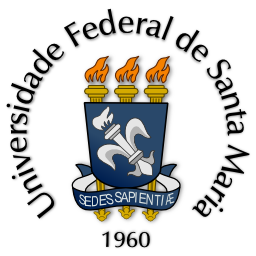 Ministério da EducaçãoUniversidade Federal de Santa Maria Programa de Pós-Graduação em Políticas Públicas e Gestão EducacionalMestrado Profissional em Políticas Públicas e Gestão EducacionalQUADRO DE HORÁRIOS MP1º SEMESTRE/2016 (07/03 – 12/07/2016)SEGUNDA-FEIRATERÇA-FEIRAQUARTA-FEIRAMANHÃPPPG805 (NB) – Gestão da Educação e Inovação09h00 – 12h30  Leandra Bôer PossaMANHÃPPPG818 (NA) – Tecnologias da Informação e Comunicação nos Processos de Gestão08h30 – 12h30Adriana Moreira da Rocha VeigaNOITEPPPG806 (NI) - Seminário de Aprofundamento e Integração I: Práticas nas Políticas e Gestão da Educação Básica (LP1)19h – 21h: presencial 21h – 22h: atividade EADMarilene Gabriel Dalla CortePPPG828 (NA) – Gestão Pedagógica no Cotidiano Escolar: Currículo e Culturas Visuais18h30 – 22h30Roseane Martins CoelhoNOITEPPPG808 (NI) - Seminário de Aprofundamento e Integração I: Práticas de Gestão Pedagógica em Contextos Educativos (LP2)19h – 21h 21h – 22h: EADMaria Eliza Rosa GamaNI – Núcleo IntegradorNB – Núcleo BásicoNA – Núcleo de AprofundamentoNI – Núcleo IntegradorNB – Núcleo BásicoNA – Núcleo de AprofundamentoNI – Núcleo IntegradorNB – Núcleo BásicoNA – Núcleo de AprofundamentoNI – Núcleo IntegradorNB – Núcleo BásicoNA – Núcleo de Aprofundamento